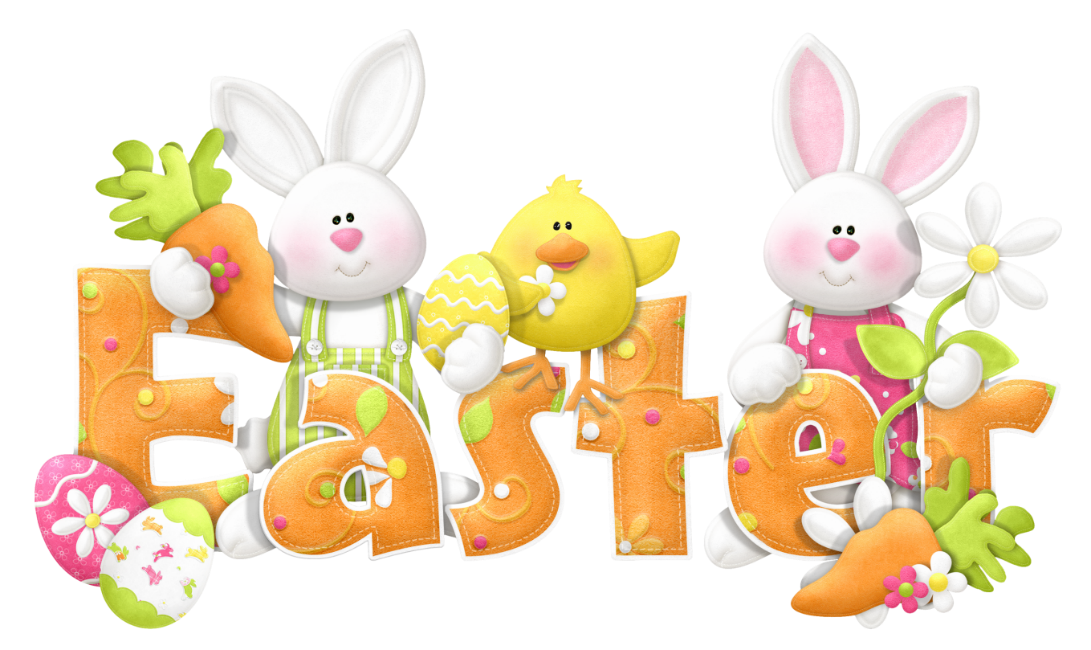                                                                                   WIELKANOCDZIEN DOBRY PRZEDSZKOLAKI!Wielkimi krokami zbliża się do Nas Wielkanoc!Pora poznać albo przypomnieć sobie słownictwo połączone z tym tematem. Czasem wymowa danego słowa, może sprawić nam trudność więc pomoże nam Alexandra :https://www.youtube.com/watch?v=uXLSP0l-aiM Activity 1Jeśli masz możliwość wydrukuj wytnij i dopasuj obrazki do podpisówEaster flashcards :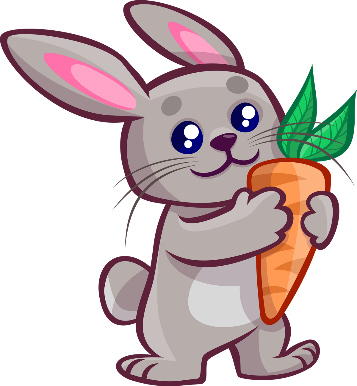 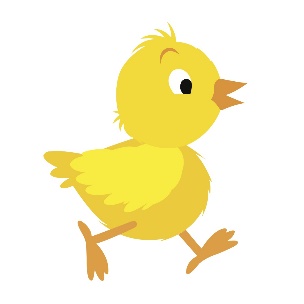 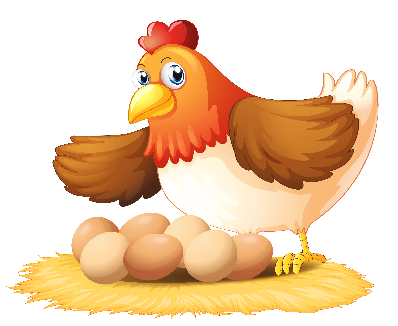 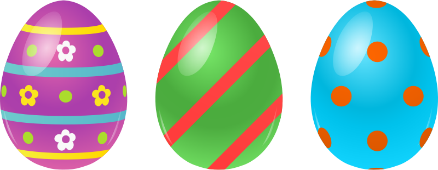 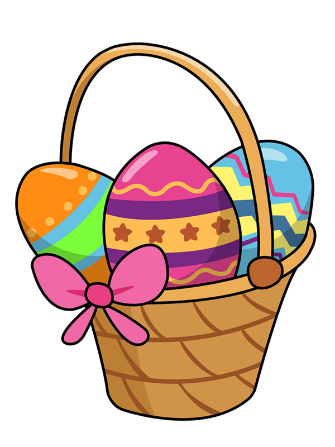 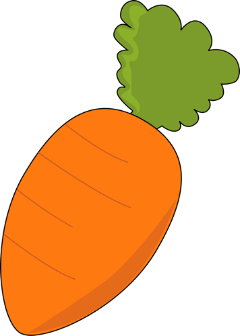 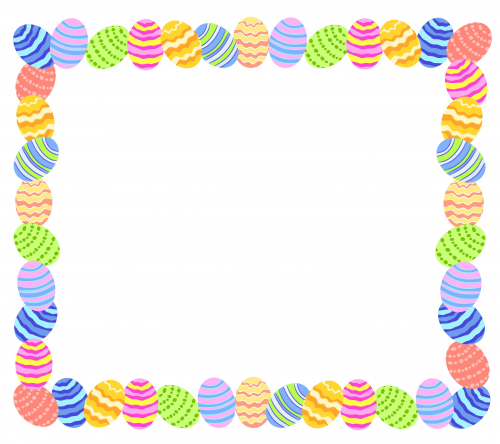 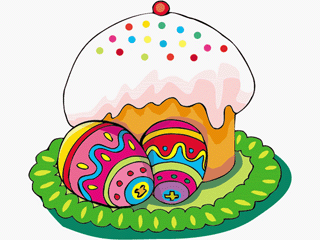 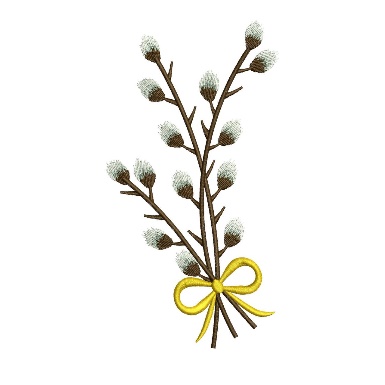 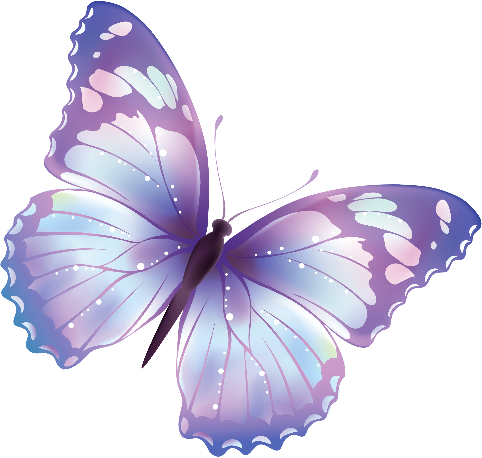 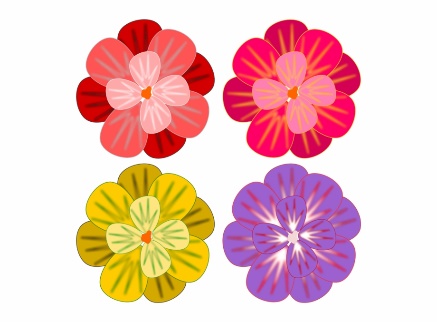 Podpisy :Easter songs : https://www.youtube.com/watch?v=85iD8QA9X_M https://www.youtube.com/watch?v=CzYplxl_RAc 